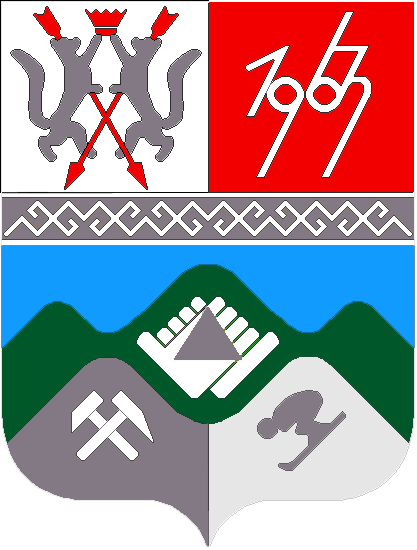 КЕМЕРОВСКАЯ ОБЛАСТЬТАШТАГОЛЬСКИЙ МУНИЦИПАЛЬНЫЙ РАЙОНАДМИНИСТРАЦИЯ  ТАШТАГОЛЬСКОГО МУНИЦИПАЛЬНОГО РАЙОНА                       ПОСТАНОВЛЕНИЕот  «23» марта  2020г.   № 316-п         Об утверждении проектной документации по объекту: «Реконструкция системы водоснабжения СТК «Шерегеш» и МО Шерегешское городское поселение Таштагольского муниципального района Кемеровской области и водоотведения сектора «В»На основании ч. 15 ст. 48 Градостроительного кодекса Российской Федерации, с учетом положительных заключений, федерального автономного учреждения «Главное управление государственной экспертизы» (ФАУ «Главгосэкспертиза России»), проектной документации и результатов инженерных изысканий от 02.03.2020 года № 42-1-1-3-005559-2020, сметной стоимости объекта капитального строительства от 03.03.2020 года № 00077-20/КРЭ-20831-20, руководствуясь Федеральным законом от 06.10.2003 № 131-ФЗ «Об общих принципах организации местного самоуправления в Российской Федерации»,  администрация Таштагольского муниципального района постановляет:1. Утвердить проектную документацию и результаты инженерных изысканий по объекту «Реконструкция системы водоснабжения СТК «Шерегеш» и МО Шерегешское городское поселение Таштагольского муниципального района Кемеровской области и водоотведения сектора «В», от 02.03.2020 года № 42-1-1-3-005559-2020;2. Утвердить, сметную документацию объекта капитального строительства от 03.03.2020 года № 00077-20/КРЭ-20831-20, в ценах, соответствующих сметным нормативам с учетом НДС: - в уровне цен по состоянию на 01.2000 г. – 171 397,98 тыс.руб., в т.ч. СМР – 118 729,88 тыс.руб., оборудование – 36 489,85 тыс.руб., прочие затраты – 16 178,25 тыс.руб. Стоимость проектно-изыскательских работ в составе прочих затрат без учета НДС – 9 086, 05 тыс.руб.;- в уровне цен по состоянию на 3 кв. 2019 г. – 1 421 921,45 тыс.руб., в т.ч. СМР – 1 132 683,06 тыс.руб., оборудование – 189 163,38 тыс.руб., прочие затраты – 100 075,01 тыс.руб. Стоимость проектно-изыскательских работ в составе прочих затрат без учета НДС – 46 253,	38 тыс. руб.;3. Пресс-секретарю Главы Таштагольского муниципального района (М.Л. Кустова) разместить настоящее постановление на официальном сайте администрации Таштагольского муниципального района в информационно-телекоммуникационной сети «Интернет»;4. Контроль за исполнением постановления возложить на первого заместителя Главы Таштагольского муниципального района А.Г. Орлова;5.  Настоящее постановление вступает в силу с момента подписания.Глава  Таштагольского муниципального района					              В.Н. Макута